LESSON DEVELOPMENT ONE INTRODUCTION TO 3 DIMENSIONAL SHAPES Reference book – New Method Mathematics Book 5. STAGE/TIMETEACHER’S ACTIVITIESLEARNER'S ACTIVITIES – MIND/HANDS ONLEARNING POINTSStep 1Introduction (5 minutes)INTRODUCTORY ACTIVITIES – Pupil’s Activities Asks pupils to match the face of 2 dimensional shapes with 3 dimensional shapes.Lets them describe and compare 2 and 3 dimensional shapes. Guides them to identify triangle with pyramid, square and rectangle with cuboid and triangle with prism. MIND ON ACTIVITIES –2 – Dimensional Shapes 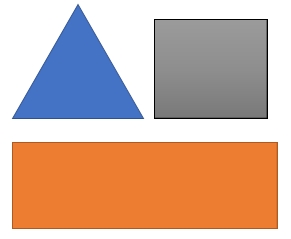 3 – Dimensional Shapes 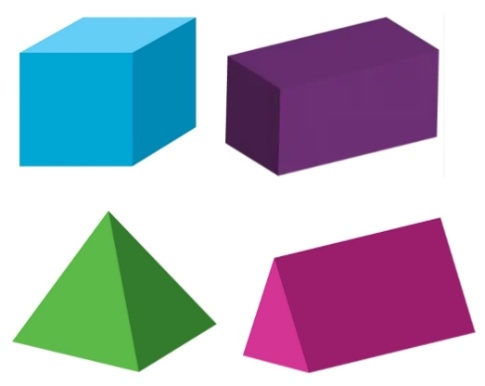 Linking the Previous knowledge to the new lesson Step 2 Development (5 minutes) Grouping1. Groups the learners into four groups – A, B, C, and D. 2. Guide the learners to choose a leader and secretary for your group. 3. Gives each group learning materials – sample of cube, cuboid, pyramid and prism (real and constructed objects). Chart showing examples of cubes, cuboids, pyramids and prisms. 1. Belong to a group. 2. Choose their leader and secretary. 3. Received learning materials for their group. Learner’s group, leader and secretary confirmed.Step 3Development (5 minutes)GENERAL ACTIVITIES – Pupil’s Activities Guides pupils to identify 3 Dimensional Shapes – Cube, Cuboid, Pyramid and Prism. Asks them to match the real objects with appropriate 3 – Dimensional and. MIND ON ACTIVITIES 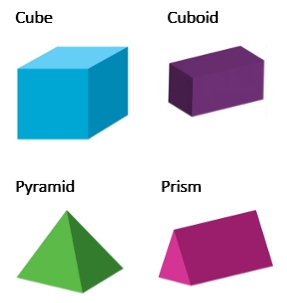 Cube – Cube sugar, Maggi cube and Ludo dice. Cuboid - Brick, box of chalk and cartoon of detergents.Pyramid – Pyramid of ground. Prism – Building roof. 3 – Dimensional Shapes with real life objects Step 4Development(10 minutes)GROUPS ACTIVITIES – INSTRUCTIONS Copy and complete this table:GROUPS WORK Guides pupils to recall meaning of faces, edges and vertices. Properties of 3 – Dimensional Shapes – Cube, Cuboid, Pyramid and Prism Step 10Development(10 minutes)Asks each group to present their results/solutions so that you can compare responses with those in other groups.PresentationGroup Presentation Step 6Conclusion(5 minutes)To conclude the lesson, the teacher revises the entire lesson and ask the key questions.     SUMMARY – 3 Dimensional Shapes is a solid shape with length, breadth (width) and heights. KEY QUESTIONS (ASSIGNMENT) – QUANTITATIVE New Method Mathematics Book 6, page 239, exercise number 7. The learners listen, ask and answer questions.Lesson Evaluation and Conclusion 